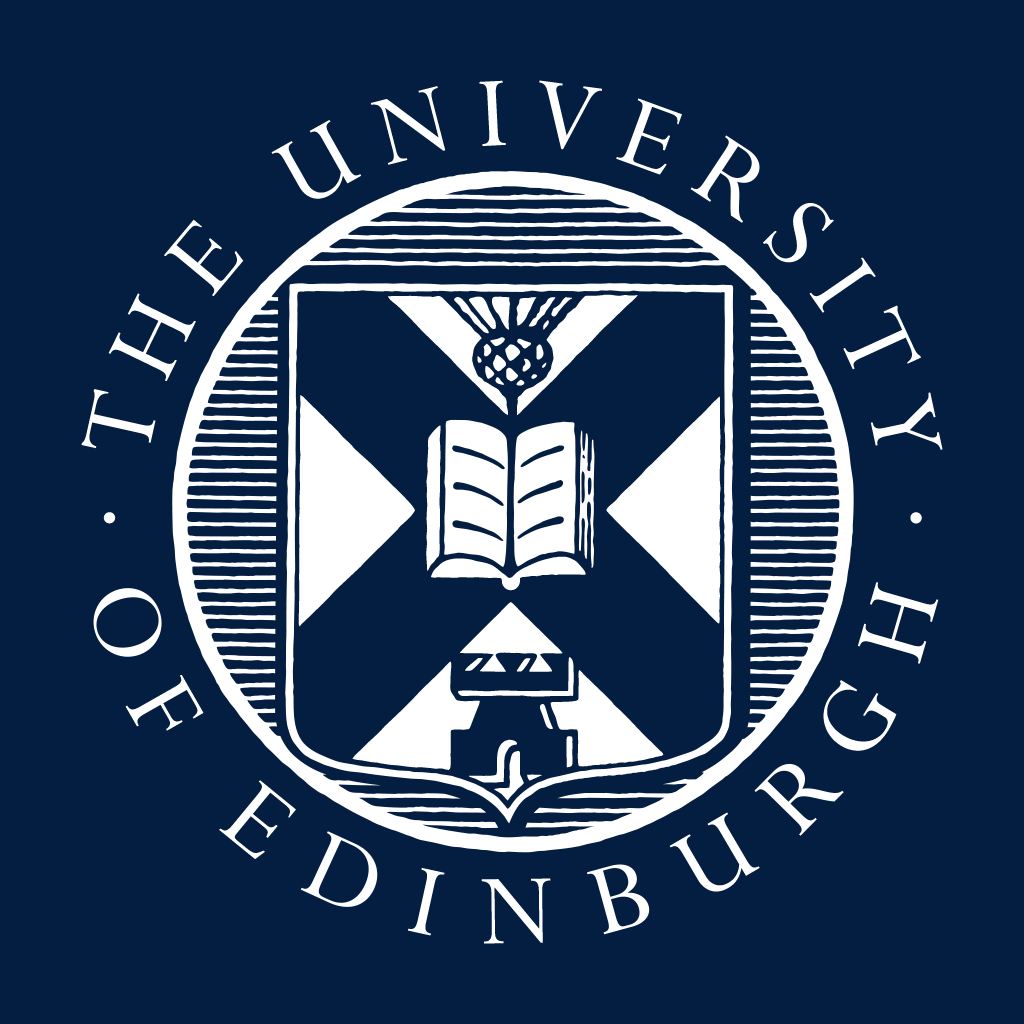 Guidance for students completing this formGuidance for students completing this formGuidance for students completing this formGuidance for students completing this formTo set up the payment of your scholarship, please complete sections 1 to 4 of this form and return to the form to sender. Incomplete forms and missing attachments could delay payment.  We are unable to accept an electronic signature.Please inform your school/college of any changes to your name or bank details as quickly as possible to prevent any disruption to your payment. You can also complete our bank account change form: https://edin.ac/finance-student-bank-detailsUpfront payments will be paid within 5 days of approval. The payments will be included in the Accounts Payable payment runs occurring every Mondays, Wednesdays and Fridays. Monthly/Quarterly payments will be paid in GBP and will arrive in your bank account by the 28th of each month.If you require this document in an alternative format, please contact Finance.helpline@ed.ac.ukFor information about our privacy policy and how we use your information please refer to our Finance Privacy Notice To set up the payment of your scholarship, please complete sections 1 to 4 of this form and return to the form to sender. Incomplete forms and missing attachments could delay payment.  We are unable to accept an electronic signature.Please inform your school/college of any changes to your name or bank details as quickly as possible to prevent any disruption to your payment. You can also complete our bank account change form: https://edin.ac/finance-student-bank-detailsUpfront payments will be paid within 5 days of approval. The payments will be included in the Accounts Payable payment runs occurring every Mondays, Wednesdays and Fridays. Monthly/Quarterly payments will be paid in GBP and will arrive in your bank account by the 28th of each month.If you require this document in an alternative format, please contact Finance.helpline@ed.ac.ukFor information about our privacy policy and how we use your information please refer to our Finance Privacy Notice To set up the payment of your scholarship, please complete sections 1 to 4 of this form and return to the form to sender. Incomplete forms and missing attachments could delay payment.  We are unable to accept an electronic signature.Please inform your school/college of any changes to your name or bank details as quickly as possible to prevent any disruption to your payment. You can also complete our bank account change form: https://edin.ac/finance-student-bank-detailsUpfront payments will be paid within 5 days of approval. The payments will be included in the Accounts Payable payment runs occurring every Mondays, Wednesdays and Fridays. Monthly/Quarterly payments will be paid in GBP and will arrive in your bank account by the 28th of each month.If you require this document in an alternative format, please contact Finance.helpline@ed.ac.ukFor information about our privacy policy and how we use your information please refer to our Finance Privacy Notice To set up the payment of your scholarship, please complete sections 1 to 4 of this form and return to the form to sender. Incomplete forms and missing attachments could delay payment.  We are unable to accept an electronic signature.Please inform your school/college of any changes to your name or bank details as quickly as possible to prevent any disruption to your payment. You can also complete our bank account change form: https://edin.ac/finance-student-bank-detailsUpfront payments will be paid within 5 days of approval. The payments will be included in the Accounts Payable payment runs occurring every Mondays, Wednesdays and Fridays. Monthly/Quarterly payments will be paid in GBP and will arrive in your bank account by the 28th of each month.If you require this document in an alternative format, please contact Finance.helpline@ed.ac.ukFor information about our privacy policy and how we use your information please refer to our Finance Privacy Notice Section 1:  Student detailsSection 1:  Student detailsSection 1:  Student detailsSection 1:  Student detailsStudent’s full name:Matriculation number (mandatory):Supplier number(if known) :Email address:Department / School:Section 2: Student statusSection 2: Student statusSection 2: Student statusSection 2: Student statusStudent status (tick appropriate box):I am a full time Student   I am part-time Student  I am a full time Student   I am part-time Student  I am a full time Student   I am part-time Student  I am in receipt of paid work from the University in addition to my education award:Yes  No Yes  No Yes  No If you are in receipt of paid work in addition to your education award, please complete:Hours worked per week      Date employment commenced:       (DD/MM/YYYY)Hours worked per week      Date employment commenced:       (DD/MM/YYYY)Hours worked per week      Date employment commenced:       (DD/MM/YYYY)My Scholarship exceeds £15,480 a yearYes  No Yes  No Yes  No Yes  No Yes  No Yes  No Yes  No Section 3: Bank Mandate (to be completed by student)Section 3: Bank Mandate (to be completed by student)Section 3: Bank Mandate (to be completed by student)Section 3: Bank Mandate (to be completed by student)Section 3: Bank Mandate (to be completed by student)Section 3: Bank Mandate (to be completed by student)Section 3: Bank Mandate (to be completed by student)Please complete all details and add your signature. The University makes payment via BACS transfer. Please pay future instalments of Scholarship to my Bankers:Please complete all details and add your signature. The University makes payment via BACS transfer. Please pay future instalments of Scholarship to my Bankers:Please complete all details and add your signature. The University makes payment via BACS transfer. Please pay future instalments of Scholarship to my Bankers:Please complete all details and add your signature. The University makes payment via BACS transfer. Please pay future instalments of Scholarship to my Bankers:Please complete all details and add your signature. The University makes payment via BACS transfer. Please pay future instalments of Scholarship to my Bankers:Please complete all details and add your signature. The University makes payment via BACS transfer. Please pay future instalments of Scholarship to my Bankers:Please complete all details and add your signature. The University makes payment via BACS transfer. Please pay future instalments of Scholarship to my Bankers:Bank/Building Society name: Bank/Building Society name: Bank/Building Society name: Bank/Building Society name: Branch address:Branch address:Branch address:Branch address:Address line 1:      Address line 2:      Address line 3:      Post code:      Address line 1:      Address line 2:      Address line 3:      Post code:      Address line 1:      Address line 2:      Address line 3:      Post code:      For UK bank details:For UK bank details:For UK bank details:Account Number/roll number:      Account Number/roll number:      Branch sort code:      Branch sort code:      Section 4: Authorisation (we will not accept an electronic signature unless the form is being returned via your University email address)Section 4: Authorisation (we will not accept an electronic signature unless the form is being returned via your University email address)Section 4: Authorisation (we will not accept an electronic signature unless the form is being returned via your University email address)Section 4: Authorisation (we will not accept an electronic signature unless the form is being returned via your University email address)Section 4: Authorisation (we will not accept an electronic signature unless the form is being returned via your University email address)Section 4: Authorisation (we will not accept an electronic signature unless the form is being returned via your University email address)Section 4: Authorisation (we will not accept an electronic signature unless the form is being returned via your University email address)Student’s signature:Student’s signature:Date (DD/MM/YYYY):Date (DD/MM/YYYY):